      Základní škola Klatovy, Čapkova ul. 126 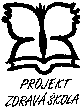 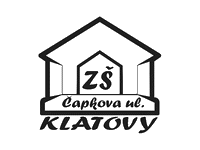          Škola podporující zdravítelefon:  376 313 353		      e-mail:  zscapkova@investtel.cz     		            IČO:  70825912Žádost o uvolnění z povinné výuky tělesné výchovyZákonný zástupce dítěte:Jméno a příjmení: .................................................................., datum nar. …………………,místo trvalého pobytu: ……………………………………………………………………………tel.: ……………………………………………..Ředitel školy:PaedDr. Mgr. Dana Martinková, Ph.D.Základní škola Klatovy, Čapkova ul. 126, 339 49 Klatovy 5Žádám o uvolnění dítěte ……………………………………………….., nar. …………………….z povinné výuky tělesné výchovy na dobu od ……………….……… do…………….…….. ze zdravotních důvodů.  Žádost dokládám posudkem registrujícího lékaře ze dne ……………….….. V Klatovech dne ……………………….                            …………………………………….                                                                                           podpis zákonného zástupce